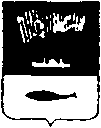 АДМИНИСТРАЦИЯ ГОРОДА МУРМАНСКАП О С Т А Н О В Л Е Н И Е ________                                                                                                        № ______О внесении изменений в бюджетный прогноз муниципального образования город Мурманск на долгосрочный период до 2030 года, утвержденный постановлением администрации города Мурманска от 21.02.2020 № 492 В соответствии со статьей 170.1 Бюджетного кодекса Российской Федерации, постановлением администрации города Мурманска от 15.07.2015 № 1926 «Об утверждении Порядка разработки и утверждения бюджетного прогноза муниципального образования город Мурманск на долгосрочный период», решением Совета депутатов города Мурманска от 24.12.2020              № 18-233 «О бюджете муниципального образования город Мурманск на 2021 год и на плановый период 2022 и 2023 годов», утвержденными муниципальными программами на 2018-2024 годы постановляю:Внести следующие изменения в бюджетный прогноз муниципального образования город Мурманск на долгосрочный период до 2030 года, утвержденный постановлением администрации города Мурманска от 21.02.2020 № 492:Приложение № 1 к бюджетному прогнозу изложить в новой редакции согласно приложению № 1 к настоящему постановлению.Приложение № 2 к бюджетному прогнозу изложить в новой редакции согласно приложению № 2 к настоящему постановлению.2. 	Отделу информационно-технического обеспечения и защиты информации администрации города Мурманска (Кузьмин А.Н.) разместить настоящее постановление с приложениями на официальном сайте администрации города Мурманска в сети Интернет.3. 	Редакции газеты «Вечерний Мурманск» (Хабаров В.А.) опубликовать настоящее постановление с приложениями.4. 	Настоящее постановление вступает в силу со дня официального опубликования и распространяется на правоотношения, возникшие с 01.01.2021.5. 	Контроль за выполнением настоящего постановления оставляю за собой.Глава администрации города Мурманска                                                                                 Е.В. НикораПрогноз основных характеристик бюджета города Мурманска на долгосрочный период до 2030 годатыс. руб.1 – Решение Совета депутатов города Мурманска от 13.12.2018 № 52-907 «О бюджете муниципального образования город Мурманск на 2019 год и на плановый период 2020 и 2021 годов» (в ред. решения Совета депутатов от 28.11.2019 № 5-73).2 – Решение Совета депутатов города Мурманска от 13.12.2019 № 6-82 «О бюджете муниципального образования город Мурманск на 2020 год и на плановый период 2021 и 2022 годов» (в ред. решения Совета депутатов от 29.12.2020 № 19-245).3 – Решение Совета депутатов города Мурманска от 24.12.2020 № 18-233 «О бюджете муниципального образования город Мурманск на 2021 год и на плановый период 2022 и 2023 годов» Предельные объемы бюджетных ассигнований на финансовое обеспечение реализации муниципальных программ города Мурманска, на период их действий, а также прогноз расходов бюджета города Мурманска на осуществление непрограммных направлений деятельноститыс. руб.____________________________________________Приложение № 1к постановлению администрации города Мурманскаот _____________ №  _____Показатель2019 год12020 год22021 год32022 год32023 год32024 год2025 год2026 год2027 год2028 год2029 год2030 год12345678910111213ДОХОДЫ15 792 725,416 871 687,318 006 628,618 144 704,717 412 341,918 492 646,517 139 331,717 445 101,017 763 939,618 096 417,618 440 739,718 802 265,4в том числе:Налоговые и неналоговые доходы9 242 614,58 556 494,28 692 666,49 000 355,39 811 155,410 552 808,210 941 764,611 247 533,911 566 372,511 898 850,512 243 172,612 604 698,3Безвозмездные поступления6 550 110,98 315 193,19 313 962,29 144 349,47 601 186,57 939 838,36 197 567,16 197 567,16 197 567,16 197 567,16 197 567,16 197 567,1РАСХОДЫ16 218 432,417 721 336,818 875 895,218 999 738,518 246 290,118 809 230,717 467 584,617 782 527,018 110 930,818 453 374,118 808 034,919 180 406,3ДЕФИЦИТ-425 707,0-849 649,5-869 266,6-855 033,8-833 948,2-316 584,2-328 252,9-337 426,0-346 991,2-356 956,5-367 295,2-378 140,9Процент дефицита-4,6-10,0-10,0-9,5-8,5-3,0-3,0-3,0-3,0-3,0-3,0-3,0Приложение № 2к постановлению администрации города Мурманскаот ___________ №  _____№ п/пНаименование2019 год2020 год2021 год2022 год2023 год2024 год2025 год2026 год2027 год2028 год2029 год2030 год12345678910111213141.Общий объем расходов16 218 432,417 721 336,818 875 895,218 999 738,518 246 290,118 809 230,717 467 584,617 782 527,018 110 930,818 453 374,118 808 034,919 180 406,31.1Объем расходов, распределенный по муниципальным программам города Мурманска16 033 353,517 513 176,418 546 916,318 273 892,017 109 603,818 514 838,417 082 821,317 274 382,017 289 840,817 340 378,217 381 946,117 421 715,41.1.1.Муниципальная программа города Мурманска «Развитие образования»8 325 210,28 933 486,710 361 171,39 968 219,69 676 254,99 206 006,09 323 560,49 328 603,59 333 882,39 339 409,79 345 199,59 351 266,31.1.2.Муниципальная программа города Мурманска «Охрана здоровья населения города Мурманска»8 550,89 569,810 591,310 495,810 495,811 155,511 421,911 432,511 443,611 455,111 467,111 479,61.1.3.Муниципальная программа города Мурманска «Социальная поддержка»413 857,0513 535,1536 297,0522 186,1466 300,3477 603,2481 053,9481 192,0481 335,5481 484,8481 640,1481 801,61.1.4.Муниципальная программа города Мурманска «Развитие культуры»1 008 797,61 113 417,11 119 269,81 003 710,51 092 381,71 215 873,31 158 958,41 160 747,11 162 639,51 164 643,01 166 765,51 169 015,71.1.5.Муниципальная программа города Мурманска «Развитие физической культуры и спорта»574 039,6599 728,5450 538,2428 788,9433 860,3376 212,4382 048,1382 281,5382 524,3382 776,7383 039,3383 312,412345678910111213141.1.6.Муниципальная программа города Мурманска «Развитие конкурентоспособной экономики»36 841,042 867,234 144,533 988,133 988,136 186,837 291,237 335,437 381,337 429,137 478,837 530,51.1.7.Муниципальная программа города Мурманска «Развитие транспортной системы»2 804 368,33 093 619,42 741 321,12 629 374,82 657 669,62 437 987,52 637 432,02 655 884,12 676 121,62 698 320,92 722 675,52 749 398,41.1.8.Муниципальная программа города Мурманска «Управление имуществом и жилищная политика»807 514,5930 751,2478 353,2714 037,4684 923,52 677 697,3843 873,8959 763,1960 059,0960 366,7960 686,7961 019,51.1.9.Муниципальная программа города Мурманска «Градостроительная политика» 77 245,482 706,455 284,852 861,452 861,487 016,588 509,288 568,988 631,088 695,588 762,788 832,61.1.10.Муниципальная программа города Мурманска «Жилищно-коммунальное хозяйство»510 088,7451 374,6423 102,3334 288,5340 418,3441 092,9491 825,5496 300,5501 197,7506 558,0512 426,8518 853,51.1.11.Муниципальная программа города Мурманска «Обеспечение безопасности проживания и охрана окружающей среды»218 299,8360 197,31 283 733,71 545 920,0592 461,9359 880,6402 728,7406 858,3411 394,6416 378,1421 853,2427 868,91.1.12.Муниципальная программа города Мурманска «Управление муниципальными финансами» 297 338,1296 376,8274 606,9319 079,5348 754,5380 371,4393 523,4433 906,8410 771,9419 413,7415 476,5405 793,51.1.13.Муниципальная программа города Мурманска «Развитие муниципального самоуправления и гражданского общества»634 470,1671 217,7616 727,2604 816,2613 108,3631 256,2654 096,0655 009,6655 959,7656 947,8657 975,5659 044,31.1.14.Муниципальная программа города Мурманска «Формирование современной городской среды на территории муниципального образования город Мурманск»316 732,4414 328,6161 775,0106 125,2106 125,2176 498,8176 498,8176 498,8176 498,8176 498,8176 498,8176 498,812345678910111213141.2.Объем расходов, распределенный по непрограммным направлениям расходов города Мурманска (с учетом условно утвержденных расходов)185 078,9208 160,4328 978,9725 846,51 136 686,3294 392,3384 763,3508 145,0821 090,01 112 995,91 426 088,81 758 690,9